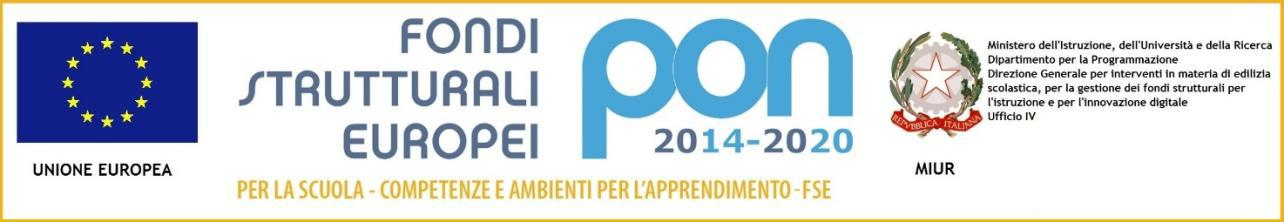 SCHEDA ANAGRAFICA CORSISTA STUDENTESEZIONE 1 – DATI ANAGRAFICI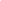 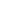 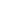 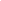 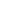 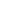 Codice FiscaleNomeCognomeTelefono (non obbligatorio)Cellulare (non obbligatorio)E-mail (non obbligatorio)SEZIONE 2 - EVENTUALI ANNI RIPETUTISEZIONE 3 - ISTRUZIONE E FORMAZIONE: POSSESSO DI QUALIFICHE E/O ATTESTATI(rispondere solo se si frequenta una scuola secondaria di secondo grado)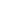 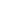 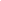 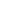 SE HAI FREQUENTATO ALTRI CORSI EXTRA SCOLASTICI INDICA, PER OGNUNO DEGLI ALTRI CORSI FREQUENTATI, ANNO, ARGOMENTO, MONTE ORE, TIPO CERTIFICAZIONE……………………………………………………………………………………………………………………………………………………………………………………………………………………………………………………………………………………………………………………………………………………………………………………………………………………………………………………………………………………………………………………………………………………………………………………………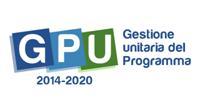 SEZIONE 4 - CERTIFICAZIONI LINGUISTICHE E INFORMATICHEIl questa sezione indicare l’eventuale possesso di certificazioni informatiche e linguistiche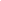 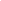 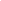 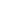 SE SEI IN POSSESSO DI ALTRE CERTIFICAZIONI INFORMATICHE O LINGUISTICHE INDICA, PER OGNUNA, LE CARATTERISTICHE (LINGUA, LIVELLO, ANNO DI CONSEGUIMENTO, ECC..)……………………………………………………………………………………………………………………………………………………………………………………………………………………………………………………………………………………………………………………………………………………………………………………………………………………………………………………………………………………………………………………………………………………………………………………………………………………………………………………………………………………………………………………………………………………………………………………………………………………………………………………………………………………………………………………………………………………SEZIONE 5 – GENITORIIl questa sezione indicare, se disponibile, il titolo di studio e la condizioneoccupazione della madre e del padreNessuno titolo di studioLicenza di scuola elementare (o valutazione finale equivalente)Licenza di scuola mediaCompimento inferiore/medio di Conservatorio musicale o di Accademia Nazionale di Danza (2-3 anni)Diploma di istituto professionale 2-3 anniDiploma di istituto professionale 4-5 anniDiploma di scuola magistrale 2-3 anniDiploma di scuola magistrale 4-5 anniDiploma di istituto d’arte 2-3 anniDiploma di istituto d’arte 4-5 anniDiploma di istituto tecnicoDiploma di istituto magistraleDiploma di liceo (classico, scientifico, ecc.)Diploma di Accademia di Belle Arti, Danza, Arte Drammatica, ISIA, ecc. Conservatorio (vecchio ordinamento)Diploma universitario (2-3 anni) del vecchio ordinamento (incluse le scuole dirette a fini speciali o parauniversitarie)Diploma accademico di Alta Formazione Artistica, Musicale e Coreutica (A.F.A.M.) di I livelloLaurea triennale (di I livello) del nuovo ordinamentoDiploma accademico di Alta Formazione Artistica, Musicale e Coreutica (A.F.A.M.) di II livelloLaurea (4-6 anni) del vecchio ordinamento, laurea specialistica o magistrale a ciclo unicodel nuovo ordinamento, laurea biennale specialistica (di II livello) del nuovo ordinamentoNON DICHIARABILENessuno titolo di studioLicenza di scuola elementare (o valutazione finale equivalente)Licenza di scuola mediaCompimento inferiore/medio di Conservatorio musicale o di Accademia Nazionale di Danza (2-3 anni)Diploma di istituto professionale 2-3 anniDiploma di istituto professionale 4-5 anniDiploma di scuola magistrale 2-3 anniDiploma di scuola magistrale 4-5 anniDiploma di istituto d’arte 2-3 anniDiploma di istituto d’arte 4-5 anniDiploma di istituto tecnicoDiploma di istituto magistraleDiploma di liceo (classico, scientifico, ecc.)Diploma di Accademia di Belle Arti, Danza, Arte Drammatica, ISIA, ecc. Conservatorio (vecchio ordinamento)Diploma universitario (2-3 anni) del vecchio ordinamento (incluse le scuole dirette a fini speciali o parauniversitarie)Diploma accademico di Alta Formazione Artistica, Musicale e Coreutica (A.F.A.M.) di I livelloLaurea triennale (di I livello) del nuovo ordinamentoDiploma accademico di Alta Formazione Artistica, Musicale e Coreutica (A.F.A.M.) di II livelloLaurea (4-6 anni) del vecchio ordinamento, laurea specialistica o magistrale a ciclo unicodel nuovo ordinamento, laurea biennale specialistica (di II livello) del nuovo ordinamentoNON DICHIARABILE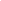 Con riferimento alla risposta fornita alla domanda precedente, SPECIFICARE qui di seguito il titolo di studio conseguito dalla MADRE (…………………………………………………………………………………………………………………………………………………………………………………………)Con riferimento alla risposta fornita alla domanda precedente, SPECIFICARE qui di seguito il titolo di studio conseguito dal PADRE (………..……………………………………………………………………………………………………………………………………………………..…..………………………………………)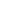 Occupato alle dipendenze pubbliche con contratto di lavoro a tempo determinato /a progettoOccupato alle dipendenze pubbliche con contratto a tempo indeterminatoOccupato alle dipendenze private con contratto a tempo determinato/a progettoOccupato alle dipendenze private con contratto a tempo indeterminatoLavoratore autonomoImprenditore/libero professionistaIn cerca di prima occupazione da meno di 6 mesiIn cerca di prima occupazione da 6-11 mesiIn cerca di prima occupazione da 12-23 mesiIn cerca di prima occupazione da oltre 24 mesiIn cerca di nuova occupazione da meno di 6 mesiIn cerca di nuova occupazione da 6-11 mesiIn cerca di nuova occupazione da 12-23 mesiIn cerca di nuova occupazione da oltre 24 mesiIn mobilitàIn cassa integrazionePensionato/aCasalingo/aStudenteDisoccupato/aNON RILEVABILE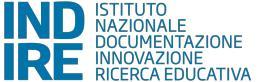 Occupato alle dipendenze pubbliche con contratto di lavoro a tempo determinato /a progettoOccupato alle dipendenze pubbliche con contratto a tempo indeterminatoOccupato alle dipendenze private con contratto a tempo determinato/a progettoOccupato alle dipendenze private con contratto a tempo indeterminatoLavoratore autonomoImprenditore/libero professionistaIn cerca di prima occupazione da meno di 6 mesiIn cerca di prima occupazione da 6-11 mesiIn cerca di prima occupazione da 12-23mesiIn cerca di prima occupazione da oltre24 mesiIn cerca di nuova occupazione da meno di 6 mesiIn cerca di nuova occupazione da 6-11 mesiIn cerca di nuova occupazione da 12-23 mesiIn cerca di nuova occupazione da oltre24 mesiIn mobilitàIn cassa integrazionePensionato/aCasalingo/aStudenteDisoccupato/aNON RILEVABILE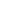 SEZIONE 6 – INFORMAZIONI SUL NUCLEO FAMILIAREAnni ripetuti scuola primaria□ nessuno □ 1 anno□ 2 anni□ 3 anni □ 4 anni□ 5 anniAnni ripetuti scuola primariaAnni ripetuti scuola secondaria di□ nessuno □ 1 anno□ 2 anni□ 3 anni □ 4 anni□ 5 anniprimo gradoAnni ripetuti scuola secondaria di□ nessuno □ 1 anno□ 2 anni□ 3 anni □ 4 anni□ 5 annisecondo gradoDurante il tuo percorso scolastico haifrequentato corsi con i quali hai ottenuto□ SI□ NO (saltare alla sez. 4)una QUALIFICA E/O ATTESTATO?□ SI□ NO (saltare alla sez. 4)una QUALIFICA E/O ATTESTATO?Indicare l’anno di conseguimento□ Normativa sulla sicurezza e salute sul luogo di□ Normativa sulla sicurezza e salute sul luogo dilavoro;□ Contabilità, amministrazione e lavori d'ufficio;□ Contabilità, amministrazione e lavori d'ufficio;□ Professioni per il turismo, gli alberghi, la□ Professioni per il turismo, gli alberghi, laristorazione e l'esteticaristorazione e l'estetica□ Grafica/pubblicità, marketing, distribuzione□ Grafica/pubblicità, marketing, distribuzionecommerciale, attività promozionali;commerciale, attività promozionali;□ Arte, musica, moda, arredamento;□ Arte, musica, moda, arredamento;Indicare l’argomento□ Servizi sanitari e di assistenza sociale;□ Servizi sanitari e di assistenza sociale;Indicare l’argomento□ Insegnamento e formazione;□ Insegnamento e formazione;□ Insegnamento e formazione;□ Insegnamento e formazione;□ Informatica;□ Agricoltura e ambiente;□ Agricoltura e ambiente;□ Edilizia, elettronica, elettricità e meccanica□ Edilizia, elettronica, elettricità e meccanica□ Lingue straniere;□ Lingue straniere;□ Altro(specificare…………………………………………………………(specificare………………………………………………………………...........................................................................................……...........................................................................................................................................................................................)□ Meno di 20 ore□ Meno di 20 oreIndicare il monte ore complessivo del corso□ Tra 20 e 100 ore□ Tra 20 e 100 oreIndicare il monte ore complessivo del corso□ Tra 100 e 300 ore□ Tra 100 e 300 oreseguito□ Tra 300 e 600 ore□ Tra 300 e 600 ore□ Tra 300 e 600 ore□ Tra 300 e 600 ore□ Tra 600 e 1200 ore□ Tra 600 e 1200 ore□ Oltre 1200 ore□ Oltre 1200 ore□ Attestato di frequenza□ Attestato di frequenza□ Attestato di specializzazione□ Attestato di specializzazione□ Attestato di perfezionamento□ Attestato di perfezionamento□ Attestato di qualifica professionale (IeFP)□ Attestato di qualifica professionale (IeFP)Indicare il tipo di attestato o qualifica□ Diploma professionale di tecnico (IeFP)□ Diploma professionale di tecnico (IeFP)che hai conseguito alla fine del corso□ Qualifica regionale professionale post-□ Qualifica regionale professionale post-diploma□ Certificato IFTS□ Certificato IFTS□ Diploma di tecnico superiore (ITS)□ Diploma di tecnico superiore (ITS)□ AltroSei in possesso di□  SISei in possesso di□ SIcertificazioni□ NO (saltare alla sez. 5)□ NO (saltare alla sez. 5)certificazioni□ NO (saltare alla sez. 5)LINGUISTICHE?□ NO (saltare alla sez. 5)□ NO (saltare alla sez. 5)INFORMATICHE ?□ NO (saltare alla sez. 5)□ Francese□ Francese□ CISCO□ Inglese□ Inglese□ ECDL□ Inglese□ Inglese□ EIPASS□ Spagnolo□ Spagnolo□ EIPASS□ Spagnolo□ Spagnolo□ EUCIP□ Tedesco□ Tedesco□ EUCIPIndicare la□ Tedesco□ TedescoIndicare il nome□ IC3Indicare la□ Italiano L2□ Italiano L2Indicare il nome□ IC3lingua□ Italiano L2□ Italiano L2della□ MOUSlingua□ Altro (specificare in□ Altro (specificare indella□ PEKIT□ Altro (specificare in□ Altro (specificare incertificazione□ PEKITcampocertificazione□ ALTRO (specificare incampo□ ALTRO (specificare inaperto)…………………………aperto)…………………………campo aperto)aperto)…………………………aperto)……………………………………………………………………………………………………………………………………………………………………………………………………………………………………………………………………………………………………………………………………………………………………………………………………………………………………………………………………………………………………………………………………………………………………………………………………………………..Indicare il livello□ A1□ B2□ Livello baseIndicare il livello□ A2□ C1Indicare il livello□ Livello intermedio□ B1□ C2□ Livello avanzatoIndicare l’anno diIndicare l’anno diIndicare l’anno diconseguimentoconseguimento………………………………….………………………………….conseguimento………………………………………..TITOLO DI STUDIO MADRETITOLO DI STUDIO PADRECONDIZIONE OCCUPAZIONALECONDIZIONE OCCUPAZIONALEMADREPADREIl tuo nucleo familiare da quanti□ Un solo adultoIl tuo nucleo familiare da quantiadulti è composto?□ Più di un adulto (rispondere alla domanda successiva)□ Più di un adulto (rispondere alla domanda successiva)Se il nucleo familiare è composto da□ Sì, è presente almeno un adulto che lavorapiù di un adulto, indicare se èpresente almeno un adulto che□ Nel nucleo familiare nessun adulto lavoralavora